*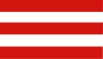 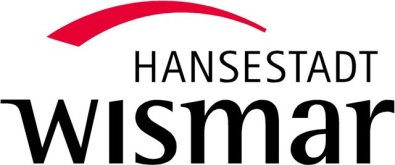 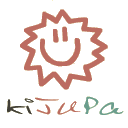 Kinder- und Jugendparlament der Hansestadt WismarPROTOKOLLWahlvorbereitungstreffen 2017 des Kinder- und Jugendparlaments der Hansestadt Wismar(Legislaturperiode 2015 bis 2017)Protokollant*in: Paula StemmlerTagesordnung:TOP 1: Bericht: Altstadt BeiratTOP 2: WahlvorbereitungTOP 3: TeamfahrtTOP 4: Konstituierende SitzungTOP     5  :   Sammlerwoche teilnehmenTOP     6  :   Arbeit in den Whats-App Gruppen Carlo berichtet vom dem Treffen mit dem Altstadt Beirat. Am 16.09 soll dieser neu aufgestellt werden und am 12.10.2017 finden die neuen Wahlen statt. In einem Jahr soll es sechs Treffen geben. Britta hat nach Abstimmung eine Stimme für das KiJuPa, dies wurde von 20 Stimmen einstimmig beschlossen. Am 3.9.2017 findet ein Opferfest in Wismar statt, hieran nehmen Nic, Pascal und  AnhKoa, Louis und Ingolf teil. Der Treffpunkt ist um 11:45 an der Brücke Lenensruhe 4 in Wismar.Es musste festgestellt werden, dass noch acht Wahlplakate fehlen. Moritz präsentiert die bisherigen fertigen Plakate. Die restlichen Plakate sollen schnellstmöglich nachgereicht werden, um sie noch rechtzeitig verteilen zu können. Für die Wahlparty wurden verbindliche Zusagen getroffen.  Abends wird ein Caterer organisiert. Der Elternbrief wurde ausgeteilt und soll zurück gegeben werden bis zum 19.09. Lea erklärt das Prinzip der Sitzung, vor allem werden die unterschiedlichen Positionen erläutert. Es soll der Bürgermeister, Frank Junge, KJR, SJR, die Presse und Enrico eingeladen werden.Es gibt folgende Themenvorschläge:-Jugendclub Dargetzow-Spielplatz-Skaterpark Kargenmarkt-Jugendforum bei der PfD – Demokratie Leben-Altstadtbeirat-Teamfahrt-WohnungsumbauBis zum 12.09 muss Bescheid gegeben werden, ob man daran teilnehmen möchte oder nicht.  Alle Kinder und Jugendliche ab 14 Jahren können an dieser Aktion teilnehmen. Es kann beispielsweise für den geplanten Wohnungsumbau gesammelt werden. Am 19.09 würden die Sammelboxen kommen. Da es zu unschönen Vorkommnissen in den Whats-app Gruppen kam, wurden Kommunikationsregeln beschlossen. Es sollen keine Sprachnachrichten verschickt werden innerhalb der Gruppe, des Weiteren werden keine Beleidigungen toleriert und man soll bitte nur „sinnvolle“ Nachrichten versenden. Ausschließlich Britta und  Sara haben die Rechte als Admin. Bei Regelbruch soll ein Kuchen gebacken werden, bei dem 3. Regelbruch erfolgt der Rauswurf. Das nächste Treffen findet am 19.09.2017 im Techenhaus statt. Sitzungstermin:Mittwoch der 30.08. 2017Sitzungsbeginn:13:00 UhrSitzungsende:15 UhrOrt, Raum:Seminarraum im TechenhausTOP 1Bericht: Altstadt BeiratTOP 2WahlvorbereitungTOP 3TeamfahrtTop 4Konstituierende Sitzung Top 5Sammlerwoche teilnehmenTOP 6Arbeit in den Whats-App Gruppen